卑南國中學生服裝的樣式及服裝儀容規定110年02月22日經109-1服裝儀容委員會議通過修訂110年02月22日經109-2期初校務會議通過修訂111年06月29日經110-2期末校務會議通過修訂※ 本辦法經校務會議討論、校長核定後實施，修正時亦同。繡學號位置示意圖樣式學號顏色備註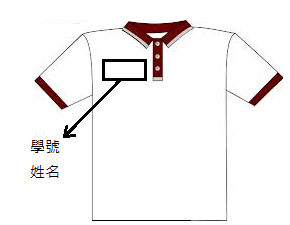 長袖夾克紅  色男女生只須繡學號，免繡姓名長袖制服深藍色男女生只須繡學號，免繡姓名短袖制服深藍色男女生只須繡學號，免繡姓名制服長褲穿著制服一律搭配長褲，不可與運動短褲混搭長袖運動服白  色男女生只須繡學號，免繡姓名短袖運動服深藍色男女生只須繡學號，免繡姓名運動長褲運動短褲服裝儀容檢查辦法簡易版服裝儀容檢查辦法簡易版服裝儀容檢查辦法簡易版服裝儀容檢查辦法簡易版每月第一個星期一，由導師進行初檢 (初檢表由生教組印發給導師)。生教組彙整初檢結果後，以廣播通知各年級依序輔導複檢。複檢規定：   (1)複檢通過者，當月免再複檢。   (2)未通過複檢者需於一週內主動再找生教組複檢(期限由生教組通知學生)。   (3)如複檢執行後一週內仍未通過，將由生教組告知家長處理，期限內如再無法改善，      將協請家長處理。每月第一個星期一，由導師進行初檢 (初檢表由生教組印發給導師)。生教組彙整初檢結果後，以廣播通知各年級依序輔導複檢。複檢規定：   (1)複檢通過者，當月免再複檢。   (2)未通過複檢者需於一週內主動再找生教組複檢(期限由生教組通知學生)。   (3)如複檢執行後一週內仍未通過，將由生教組告知家長處理，期限內如再無法改善，      將協請家長處理。每月第一個星期一，由導師進行初檢 (初檢表由生教組印發給導師)。生教組彙整初檢結果後，以廣播通知各年級依序輔導複檢。複檢規定：   (1)複檢通過者，當月免再複檢。   (2)未通過複檢者需於一週內主動再找生教組複檢(期限由生教組通知學生)。   (3)如複檢執行後一週內仍未通過，將由生教組告知家長處理，期限內如再無法改善，      將協請家長處理。每月第一個星期一，由導師進行初檢 (初檢表由生教組印發給導師)。生教組彙整初檢結果後，以廣播通知各年級依序輔導複檢。複檢規定：   (1)複檢通過者，當月免再複檢。   (2)未通過複檢者需於一週內主動再找生教組複檢(期限由生教組通知學生)。   (3)如複檢執行後一週內仍未通過，將由生教組告知家長處理，期限內如再無法改善，      將協請家長處理。卑南國中學生服裝儀容檢查要點卑南國中學生服裝儀容檢查要點卑南國中學生服裝儀容檢查要點卑南國中學生服裝儀容檢查要點書包：書包為制服的一部份，不得任意塗鴉、毀損。頭髮：依教育部規定，髮式不加限定，以健康自然為原則。不可化粧(眼影、腮紅、口紅…)或使用香水或含香水成分之防曬用品。不可配戴耳環、鼻環、項鍊、手環等飾品 (因宗教理由配戴之項鍊、護符等應置於衣內避免外露)。不可塗有色之指甲油，指甲應常修剪並保持清潔。上學應穿著學校制服，制服上衣應綉學號；制服內的其他衣物下擺不可露出；因運動需要而穿著之服裝，在運動後須換回制服。運動鞋款式、式樣不限，但須穿著乾淨襪子。制服長褲原設計式樣為直筒褲，不可擅自將褲管修改而成過寬或過窄。服儀複檢時，由生教組長逐項檢查全部項目 (並非只檢查不合格項目)。本辦法有未盡事宜，訓導處得公告補充之，若有補充規定，訓導處將於集會時宣布。 書包：書包為制服的一部份，不得任意塗鴉、毀損。頭髮：依教育部規定，髮式不加限定，以健康自然為原則。不可化粧(眼影、腮紅、口紅…)或使用香水或含香水成分之防曬用品。不可配戴耳環、鼻環、項鍊、手環等飾品 (因宗教理由配戴之項鍊、護符等應置於衣內避免外露)。不可塗有色之指甲油，指甲應常修剪並保持清潔。上學應穿著學校制服，制服上衣應綉學號；制服內的其他衣物下擺不可露出；因運動需要而穿著之服裝，在運動後須換回制服。運動鞋款式、式樣不限，但須穿著乾淨襪子。制服長褲原設計式樣為直筒褲，不可擅自將褲管修改而成過寬或過窄。服儀複檢時，由生教組長逐項檢查全部項目 (並非只檢查不合格項目)。本辦法有未盡事宜，訓導處得公告補充之，若有補充規定，訓導處將於集會時宣布。 書包：書包為制服的一部份，不得任意塗鴉、毀損。頭髮：依教育部規定，髮式不加限定，以健康自然為原則。不可化粧(眼影、腮紅、口紅…)或使用香水或含香水成分之防曬用品。不可配戴耳環、鼻環、項鍊、手環等飾品 (因宗教理由配戴之項鍊、護符等應置於衣內避免外露)。不可塗有色之指甲油，指甲應常修剪並保持清潔。上學應穿著學校制服，制服上衣應綉學號；制服內的其他衣物下擺不可露出；因運動需要而穿著之服裝，在運動後須換回制服。運動鞋款式、式樣不限，但須穿著乾淨襪子。制服長褲原設計式樣為直筒褲，不可擅自將褲管修改而成過寬或過窄。服儀複檢時，由生教組長逐項檢查全部項目 (並非只檢查不合格項目)。本辦法有未盡事宜，訓導處得公告補充之，若有補充規定，訓導處將於集會時宣布。 書包：書包為制服的一部份，不得任意塗鴉、毀損。頭髮：依教育部規定，髮式不加限定，以健康自然為原則。不可化粧(眼影、腮紅、口紅…)或使用香水或含香水成分之防曬用品。不可配戴耳環、鼻環、項鍊、手環等飾品 (因宗教理由配戴之項鍊、護符等應置於衣內避免外露)。不可塗有色之指甲油，指甲應常修剪並保持清潔。上學應穿著學校制服，制服上衣應綉學號；制服內的其他衣物下擺不可露出；因運動需要而穿著之服裝，在運動後須換回制服。運動鞋款式、式樣不限，但須穿著乾淨襪子。制服長褲原設計式樣為直筒褲，不可擅自將褲管修改而成過寬或過窄。服儀複檢時，由生教組長逐項檢查全部項目 (並非只檢查不合格項目)。本辦法有未盡事宜，訓導處得公告補充之，若有補充規定，訓導處將於集會時宣布。 